PLUMLEY WITH TOFT & BEXTON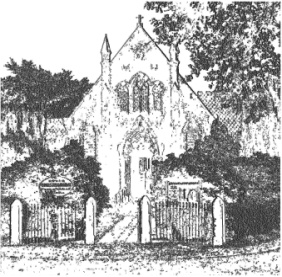 PARISH COUNCIL25th June 2018Dear Councillor,You are hereby requested to attendTHE MEETING OF THE PARISH COUNCILWHICH WILL BE HELD ONWEDNESDAY 4th July 2018 at 7.30 pm Plumley Village HallTo be conducted in accordance with the Agenda attached.David McGiffordDavid McGifford, Clerk to the Parish Council.Residents are encouraged to attend & members of the Press are welcomed.The Press and Public may not speak when the Council is in session unless invited to do so by the Chairman.Public Forum 7.30 pm -  Public comments will be taken before the Meeting commences but are restricted to 15 minutes unless the Chairman allows otherwise.Public Forum Police Surgery to be confirmed Meeting AgendaApologies; To receive and accept apologies for absence from those members unable to attend.Declaration of interests To receive from Councillors any declarations of pecuniary and non-pecuniary interestsMinutes - To approve & sign the Minutes of the meetingsAGM 2.5.2018Emergency meeting 6.6.2018Cheshire East Council Matters: To receive a report on Cheshire East Council Clerks Report – To receive Correspondence and to take decisions on items specified in Appendix 7/18 attached Reports of RTAClerks role (report to follow)Financial Payments – To approve payments in Appendix 7/18 attached. Includes: Salaries & expenses.To receive any comments and reports by Councilors concerning transport, planning, footpaths, highways, Village Hall, Parish Plan, Community Pride, Community Resilience, Home watchNote -  When receiving reports and making resolutions perceived risks need to be identified and if necessary agreed actions required to mitigate them  General Highways issues –GCPlanning JW18/2894M 11, TROUTHALL LANE, PLUMLEY, CHESHIRE, WA16 0UNCheshire Oil Development update DNNeighbourhood Planning update CWBest Kept Village update SCMemorial bench Meetings – To note feedback from meetings attended since the meeting 2nd May  2018 and to note attendance to take place at meetings during July  2018To receive any items for inclusion in the agenda for the next meeting, proposed to be held at 7.30pm on Wednesday 5th September 2018 in the Committee Room at Plumley Village Hall  Close MeetingAPPENDIX 1/18 – Clerks Report 1.18.1 Correspondence of note Road Traffic accidents - To note the occurrence of RTA’s since the last meeting7  Financial Payments7.1 To note the current financial position *Business Premium Account Earmarked Reserves Donald Sterling Legacy                          367.67Donation for daffodil bulbs                      6.50Playing Fields provision                      3,550.00ABCDEFGIncomeCommunity Account                   £*Business PremiumAccount £Balance brought forward 18487.716166.21Total18487.716166.21RefPayee£St Johns Churh Toft – donation 250.00M Daw – BKV plants 22.50D McGifford salary June / July – Gross 825.00478.50D McGifford Website – April May June Gross 125.0072.50D McGifford Expenses April May June 136.64N Plan website – Bare Bones Marketing 240.00N Plan consultation printing – Simon Roberts 392.00PAYE April May June Total Expenditure for period Total Carried forward